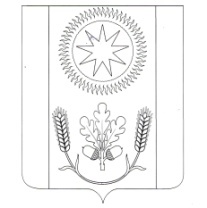 АДМИНИСТРАЦИЯ СЕЛЬСКОГО ПОСЕЛЕНИЯ ВЕНЦЫ-ЗАРЯГУЛЬКЕВИЧСКОГО РАЙОНАПОСТАНОВЛЕНИЕот ________________						                                № _____поселок ВенцыПОЛОЖЕНИЕо порядке и условиях возмещения расходов, связанных со служебными командировками руководителей и работников муниципальных учреждений сельского поселения Венцы-Заря Гулькевичского района1. Настоящее Положение о порядке и условиях возмещения расходов, связанных со служебными командировками руководителей и работников муниципальных учреждений сельского поселения Венцы-Заря Гулькевичского района (далее – Положение), определяет особенности возмещения расходов, связанных со служебными командировками (далее – командировки) как на территории Российской Федерации, так и на территории иностранных государств руководителей и работников муниципальных учреждений сельского поселения Венцы-Заря Гулькевичского района (далее – работники).2. В целях настоящего Положения местом постоянной работы следует считать место расположения организации (обособленного структурного подразделения организации), работа в которой обусловлена трудовым договором (далее – командирующая организация).Работники направляются в командировки на основании письменного решения работодателя на определенный срок для выполнения служебного поручения вне места постоянной работы. Поездка работника, направляемого в командировку на основании письменного решения работодателя в обособленное подразделение командирующей организации (представительство, филиал), находящееся вне места постоянной работы, также признается командировкой.Служебные поездки работников, постоянная работа которых осуществляется в пути или имеет разъездной характер, командировками не признаются.3. Основанием для принятия решения о направлении работников в командировку являются документы приглашающей стороны: письма, приглашения, вызовы и другие документы, сообщающие о необходимости прибытия, содержащие информацию о дате, времени, теме мероприятия, а также определенное служебное задание.Документы могут быть получены по почте, факсимильной связью, с использованием информационно-телекоммуникационной сети «Интернет».4. Срок командировки работника определяется представителем нанимателя или уполномоченным им лицом с учетом объема, сложности и других особенностей служебного поручения.Днем выезда в командировку считается дата отправления поезда, самолета, автобуса или другого транспортного средства от места постоянной работы командированного, а днем приезда из командировки – дата прибытия указанного транспортного средства в место постоянной работы. При отправлении транспортного средства до 24 часов включительно днем отъезда в командировку считаются текущие сутки, а с 00 часов и позднее – последующие сутки.В случае если станция, пристань или аэропорт находятся за чертой населенного пункта, учитывается время, необходимое для проезда до станции, пристани или аэропорта.Аналогично определяется день приезда работника в место постоянной работы.Вопрос о явке работника на работу в день выезда в командировку и в день приезда из командировки решается по договоренности с работодателем.5. Оплата труда работника в случае привлечения его к работе в выходные или нерабочие праздничные дни производится в соответствии с трудовым законодательством Российской Федерации.6. Фактический срок пребывания работника в командировке определяется по проездным документам, представляемым работником по возвращении из командировки.В случае проезда работника на основании письменного решения работодателя к месту командирования и (или) обратно к месту работы на служебном транспорте, на транспорте, находящемся в собственности работника или в собственности третьих лиц (по доверенности), фактический срок пребывания в месте командирования указывается в служебной записке, которая представляется работником по возвращении из командировки работодателю с приложением документов, подтверждающих использование указанного транспорта для проезда к месту командирования и обратно (путевой лист, маршрутный лист, счета, квитанции, кассовые чеки и иные документы, подтверждающие маршрут следования транспорта).В случае отсутствия проездных документов фактический срок пребывания работника в командировке работник подтверждает документами по найму жилого помещения в месте командирования. При проживании в гостинице указанный срок пребывания подтверждается квитанцией (талоном) либо иным документом, подтверждающим заключение договора на оказание гостиничных услуг по месту командирования, содержащим сведения, предусмотренные Правилами предоставления гостиничных услуг в Российской Федерации, утвержденными постановлением Правительства Российской Федерации от 25 апреля 1997 года № 490 «Об утверждении Правил предоставления гостиничных услуг в Российской Федерации».При отсутствии проездных документов, документов по найму жилого помещения либо иных документов, подтверждающих заключение договора на оказание гостиничных услуг по месту командирования, в целях подтверждения фактического срока пребывания в месте командирования работником представляются служебная записка и (или) иной документ о фактическом сроке пребывания работника в командировке, содержащий подтверждение принимающей работника стороны (организации либо должностного лица) о сроке прибытия (убытия) работника к месту командирования (из места командировки).7. Средний заработок за период нахождения работника в командировке, а также за дни нахождения в пути, в том числе за время вынужденной остановки в пути, сохраняется за все дни работы по графику, установленному в командирующей организации.Работнику, работающему по совместительству, при командировании сохраняется средний заработок у того работодателя, который направил его в командировку. В случае направления такого работника в командировку одновременно по основной работе и работе, выполняемой на условиях совместительства, средний заработок сохраняется у обоих работодателей, а возмещаемые расходы по командировке распределяются между командирующими работодателями по соглашению между ними.8. Решение о направлении работников в командировку оформляется распоряжением (приказом) представителя нанимателя в двух экземплярах и подписывается представителем нанимателя или уполномоченным им лицом. Один экземпляр вручается работнику и находится у него в течение всего срока командировки.9. Работнику при направлении его в командировку выдается денежный аванс на оплату расходов по проезду и найму жилого помещения и дополнительных расходов, связанных с проживанием вне места постоянного жительства (суточные).10. Лицам, направленным в служебную командировку в пределах Российской Федерации, возмещаются:1) расходы по проезду к месту командировки и обратно к месту постоянной работы и по проезду из одного населенного пункта в другой, если работник командирован в несколько организаций, расположенных в разных населенных пунктах, включают расходы по проезду транспортом общего пользования соответственно к станции, пристани, аэропорту и от станции, пристани, аэропорта, если они находятся за чертой населенного пункта, при наличии документов (билетов), подтверждающих эти расходы, а также оплату услуг по оформлению проездных документов и предоставлению в поездах постельных принадлежностей по фактическим затратам, подтвержденным проездными документами. При отсутствии проездных документов оплата не производится;2) расходы по бронированию и найму жилого помещения – по фактическим затратам, подтвержденным соответствующими документами, но не более стоимости однокомнатного (двуместного) номера.В случае вынужденной остановки в пути работнику возмещаются расходы по найму жилого помещения, подтвержденные соответствующими документами в порядке и размерах, которые предусмотрены подпунктом 2 пункта 10 настоящего Положения.При отсутствии подтверждающих документов по бронированию и найму жилого помещения оплата не производится;3) дополнительные расходы, связанные с проживанием вне места жительства (суточные), возмещаются работнику за каждый день нахождения в командировке, включая выходные и нерабочие праздничные дни, а также за дни нахождения в пути, в том числе за время вынужденной остановки в пути.Дополнительные расходы, связанные с проживанием вне места жительства (суточные), выплачиваются за каждый день нахождения в командировке в размере 500 рублей.При командировках в местность, откуда работник, исходя из условий транспортного сообщения и характера выполняемой в командировке работы, имеет возможность ежедневно возвращаться к месту постоянного жительства суточные не выплачиваются.11. Оплата и (или) возмещение расходов работника в иностранной валюте, связанных с командировкой за пределы территории Российской Федерации, включая выплату аванса в иностранной валюте, а также погашение неизрасходованного аванса в иностранной валюте, выданного работнику в связи с командировкой, осуществляются в соответствии с Федеральным законом «О валютном регулировании и валютном контроле».12. Лицам, направленным в служебные командировки за пределы территории Российской Федерации возмещаются:а) расходы по проезду – в том же порядке, что и при направлении в служебную командировку в пределах территории Российской Федерации;б) расходы по найму жилого помещения – по фактическим затратам, подтвержденным соответствующими документами;в) дополнительные расходы, связанные с проживанием вне места жительства (суточные), за каждый день нахождения в командировке в следующих размерах:при проезде по территории Российской Федерации – в порядке и размерах, установленных настоящим Положением для служебных командировок в пределах территории Российской Федерации;при проезде по территории иностранного государства – в порядке и размерах, аналогичных размерам суточных, выплачиваемых работникам организаций, финансируемых за счет средств федерального бюджета, при служебных командировках на территории иностранных государств.При следовании работника с территории Российской Федерации дата пересечения государственной границы Российской Федерации включается в дни, за которые суточные выплачиваются в иностранной валюте, а при следовании на территорию Российской Федерации дата пересечения государственной границы Российской Федерации включается в дни, за которые суточные выплачиваются в рублях.Даты пересечения государственной границы Российской Федерации при следовании с территории Российской Федерации и на территорию Российской Федерации определяются по отметкам пограничных органов в паспорте.13. При направлении работника в командировку на территории двух или более иностранных государств суточные за день пересечения границы между государствами выплачиваются в иностранной валюте по нормам, установленным для государства, в которое направляется работник.14. При направлении работника в командировку на территории государств – участников Содружества Независимых Государств, с которыми заключены межправительственные соглашения, на основании которых в документах для въезда и выезда пограничными органами не делаются отметки о пересечении государственной границы, дата пересечения государственной границы Российской Федерации определяется по проездным документам (билетам).В случае вынужденной задержки в пути суточные за время задержки выплачиваются по решению руководителя организации при представлении документов, подтверждающих факт вынужденной задержки.15. Работнику, выехавшему в командировку на территорию иностранного государства и возвратившемуся на территорию Российской Федерации в тот же день, суточные в иностранной валюте выплачиваются в размере 50 процентов нормы расходов на выплату суточных, предусмотренных пунктом 11 настоящего Положения.16. Работнику при направлении его в командировку на территорию иностранного государства дополнительно возмещаются:а) расходы на оформление заграничного паспорта, визы и других выездных документов;б) обязательные консульские и аэродромные сборы;в) сборы за право въезда или транзита автомобильного транспорта;г) расходы на оформление обязательной медицинской страховки;д) иные обязательные платежи и сборы.17. Работнику в случае его временной нетрудоспособности, удостоверенной в установленном порядке, возмещаются расходы по найму жилого помещения (кроме случаев, когда командированный работник находится на стационарном лечении) и выплачиваются суточные в течение всего времени, пока он не имеет возможности по состоянию здоровья приступить к выполнению возложенного на него служебного поручения или вернуться к месту постоянного жительства.За период временной нетрудоспособности работнику выплачивается пособие по временной нетрудоспособности в соответствии с законодательством Российской Федерации.18. Работник по возвращении из командировки обязан представить на утверждение представителю нанимателя или уполномоченному им лицу в течение 3 рабочих дней:авансовый отчет об израсходованных в связи с командировкой суммах и произвести окончательный расчет по выданному ему перед отъездом в командировку денежному авансу на командировочные расходы. К авансовому отчету прилагаются документы о найме жилого помещения, фактических расходах по проезду (включая оплату услуг по оформлению проездных документов и предоставлению в поездах постельных принадлежностей) и об иных расходах, связанных с командировкой.Главный специалист сектора администрациисельского поселения Венцы-Заря Гулькевичского района		 					Д.М. ЛаврентьеваЛИСТ СОГЛАСОВАНИЯпроекта постановления администрации сельского поселения Венцы-Заря Гулькевичского района от _______________ № _____ЗАЯВКАК ПОСТАНОВЛЕНИЮ_______________ 		      Д.М. Лаврентьева		           ___________________       подпись				    Ф.И.О.			 	               дата Лаврентьева Диана Микисовна_____ 			                      ___31-5-49____       Ф.И.О. составителя проекта 			Об утверждении Положения о порядке и условиях возмещения расходов, связанных со служебными командировками руководителей и работников муниципальных учреждений сельского поселения Венцы-Заря  Гулькевичского района Об утверждении Положения о порядке и условиях возмещения расходов, связанных со служебными командировками руководителей и работников муниципальных учреждений сельского поселения Венцы-Заря  Гулькевичского района Об утверждении Положения о порядке и условиях возмещения расходов, связанных со служебными командировками руководителей и работников муниципальных учреждений сельского поселения Венцы-Заря  Гулькевичского района    В целях упорядочения возмещения расходов, связанных со служебными командировками на территории Российской Федерации и на территории иностранных государств  руководителей и работников муниципальных учреждений сельского поселения Венцы-Заря Гулькевичского района, руководствуясь статьями 167, 168 Трудового кодекса Российской Федерации, постановлением Правительства Российской Федерации от 13 октября 2008 года № 749 «Об особенностях направления работников в служебные командировки», уставом сельского поселения Венцы-Заря Гулькевичского района, п о с т а н о в л я ю:1.  Утвердить Положение о порядке и условиях возмещения расходов, связанных со служебными командировками руководителей и работников муниципальных учреждений сельского поселения Венцы-Заря Гулькевичского района (прилагается).2.Главному специалисту сектора чрезвычайных ситуаций, организационно-кадровой работы и имущественных отношений администрации сельского поселения Венцы-Заря Гулькевичского района Лаврентьевой Д.М. обнародовать настоящее постановление в специально установленных местах для обнародования муниципальных правовых актов органов местного самоуправления сельского поселения Венцы-Заря Гулькевичского района и разместить его на официальном сайте сельского поселения Венцы-Заря Гулькевичского района в информационно-телекоммуникационной сети «Интернет».3. Контроль за выполнением настоящего постановления оставляю за собой.4.Постановление вступает в силу после его официального обнародования.   В целях упорядочения возмещения расходов, связанных со служебными командировками на территории Российской Федерации и на территории иностранных государств  руководителей и работников муниципальных учреждений сельского поселения Венцы-Заря Гулькевичского района, руководствуясь статьями 167, 168 Трудового кодекса Российской Федерации, постановлением Правительства Российской Федерации от 13 октября 2008 года № 749 «Об особенностях направления работников в служебные командировки», уставом сельского поселения Венцы-Заря Гулькевичского района, п о с т а н о в л я ю:1.  Утвердить Положение о порядке и условиях возмещения расходов, связанных со служебными командировками руководителей и работников муниципальных учреждений сельского поселения Венцы-Заря Гулькевичского района (прилагается).2.Главному специалисту сектора чрезвычайных ситуаций, организационно-кадровой работы и имущественных отношений администрации сельского поселения Венцы-Заря Гулькевичского района Лаврентьевой Д.М. обнародовать настоящее постановление в специально установленных местах для обнародования муниципальных правовых актов органов местного самоуправления сельского поселения Венцы-Заря Гулькевичского района и разместить его на официальном сайте сельского поселения Венцы-Заря Гулькевичского района в информационно-телекоммуникационной сети «Интернет».3. Контроль за выполнением настоящего постановления оставляю за собой.4.Постановление вступает в силу после его официального обнародования.   В целях упорядочения возмещения расходов, связанных со служебными командировками на территории Российской Федерации и на территории иностранных государств  руководителей и работников муниципальных учреждений сельского поселения Венцы-Заря Гулькевичского района, руководствуясь статьями 167, 168 Трудового кодекса Российской Федерации, постановлением Правительства Российской Федерации от 13 октября 2008 года № 749 «Об особенностях направления работников в служебные командировки», уставом сельского поселения Венцы-Заря Гулькевичского района, п о с т а н о в л я ю:1.  Утвердить Положение о порядке и условиях возмещения расходов, связанных со служебными командировками руководителей и работников муниципальных учреждений сельского поселения Венцы-Заря Гулькевичского района (прилагается).2.Главному специалисту сектора чрезвычайных ситуаций, организационно-кадровой работы и имущественных отношений администрации сельского поселения Венцы-Заря Гулькевичского района Лаврентьевой Д.М. обнародовать настоящее постановление в специально установленных местах для обнародования муниципальных правовых актов органов местного самоуправления сельского поселения Венцы-Заря Гулькевичского района и разместить его на официальном сайте сельского поселения Венцы-Заря Гулькевичского района в информационно-телекоммуникационной сети «Интернет».3. Контроль за выполнением настоящего постановления оставляю за собой.4.Постановление вступает в силу после его официального обнародования.Глава сельского поселения Венцы-Заря  Гулькевичского района       Д.В. Вишневский ПРИЛОЖЕНИЕ к постановлению администрации сельского поселенияВенцы-Заря Гулькевичского районаот __________ № __«Об утверждении Положения о порядке и условиях возмещения расходов, связанных со служебными командировками руководителей и работников муниципальных учреждений сельского поселения Венцы-Заря  Гулькевичского района»«Об утверждении Положения о порядке и условиях возмещения расходов, связанных со служебными командировками руководителей и работников муниципальных учреждений сельского поселения Венцы-Заря  Гулькевичского района»«Об утверждении Положения о порядке и условиях возмещения расходов, связанных со служебными командировками руководителей и работников муниципальных учреждений сельского поселения Венцы-Заря  Гулькевичского района»«Об утверждении Положения о порядке и условиях возмещения расходов, связанных со служебными командировками руководителей и работников муниципальных учреждений сельского поселения Венцы-Заря  Гулькевичского района»«Об утверждении Положения о порядке и условиях возмещения расходов, связанных со служебными командировками руководителей и работников муниципальных учреждений сельского поселения Венцы-Заря  Гулькевичского района»Проект подготовлен и внесен:Проект подготовлен и внесен:Главный специалист сектораадминистрации сельского поселения Венцы-Заря Гулькевичского районаГлавный специалист сектораадминистрации сельского поселения Венцы-Заря Гулькевичского района  Д.М. Лаврентьева  Д.М. ЛаврентьеваПроект согласован:Проект согласован:Заведующий сектором администрации сельского поселения Венцы-Заря Гулькевичского районаЗаведующий сектором администрации сельского поселения Венцы-Заря Гулькевичского района        Э.Б. Оленцова        Э.Б. ОленцоваНаименование постановления:Об утверждении Положения о порядке и условиях возмещения расходов, связанных со служебными командировками руководителей и работников муниципальных учреждений сельского поселения Венцы-Заря  Гулькевичского районаНаименование постановления:Об утверждении Положения о порядке и условиях возмещения расходов, связанных со служебными командировками руководителей и работников муниципальных учреждений сельского поселения Венцы-Заря  Гулькевичского районаНаименование постановления:Об утверждении Положения о порядке и условиях возмещения расходов, связанных со служебными командировками руководителей и работников муниципальных учреждений сельского поселения Венцы-Заря  Гулькевичского районаПроект внесен:Администрацией сельского поселения Венцы-Заря Гулькевичского районаАдминистрацией сельского поселения Венцы-Заря Гулькевичского районаАдминистрацией сельского поселения Венцы-Заря Гулькевичского районаАдминистрацией сельского поселения Венцы-Заря Гулькевичского районаПостановление разослать:Постановление разослать:1. Администрации сельского поселения Венцы-Заря– 1 экз.1. Администрации сельского поселения Венцы-Заря– 1 экз.1. Администрации сельского поселения Венцы-Заря– 1 экз.2. МКУ «Централизованная бухгалтерия муниципального образования Гулькевичский район» - 1 экз.2. МКУ «Централизованная бухгалтерия муниципального образования Гулькевичский район» - 1 экз.2. МКУ «Централизованная бухгалтерия муниципального образования Гулькевичский район» - 1 экз.